Pennsylvania State Representative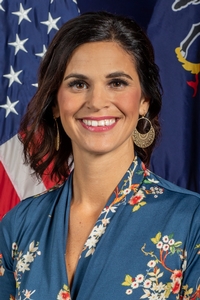 Natalie Mihalek (R)District 40		News CenterBallotpediaThe Representative is not on the State Government Committee. The Representative made the following negative official actions: NoneThe Representative has the following negative public positions:The Representative does not have any negative public positions.The Representative has made the following positive public positions:The Representative voted for Act 77Was the Primary Sponsor of 2020 Act 35.1/6/2021I stand with House leadership in condemning the criminal acts taking place in our nation’s Capitol today. Truly a dark day in American history when dissent has turned to destruction. https://www.facebook.com/RepMihalek/posts/pfbid02VjsVDYwM3TVWnM18f7gQk7771kZLGsuVbs8zoiSw2xNfCwmCXuAhpGEc6PWyk1awl "The mail-ins are safe and secure. There's a bar code. There's a way to track it," https://www.cbsnews.com/pittsburgh/news/voting-by-mail-pennsylvania/ Notes:The Representative is not a co-sponsor of HB 1369 (Open Primaries). No public statements on this legislation have been found.No public statements were found from the Representative on Ranked Choice Voting.The Representative is a sponsor of HB 22 (Fair Districts).The Representative’s primary opponent criticized her for her support of Act 77. https://www.penncapital-star.com/campaigns-elections/harrisburg-is-set-for-a-makeover-amid-retirement-wave-and-a-busy-primary-season/  